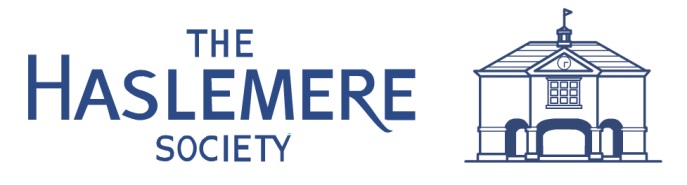 13  Nov. 2018.Planning Dept., Waverley  Borough Council,The Burys. Godalming.     BY   EMAILDear Sirs,Planning application 2018/168115 Tallboys, Courts Hill Road, Haslemere.The Haslemere Society is mindful of recent building within gardens which has occurred in nearby areas but is opposed to ‘Garden Grabbing’ in principle, which this application constitutes. Also the flat roofed, high chimney modern architectural design is considered to be out of character with the area immediately adjacent  the Town Centre Conservation Area. The Society objects to the application.Yours   faithfully,                                         John Greer  (Vice Chairman, The Haslemere Society)